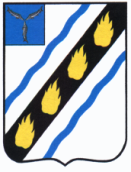 АДМИНИСТРАЦИЯСОВЕТСКОГО МУНИЦИПАЛЬНОГО  РАЙОНАСАРАТОВСКОЙ ОБЛАСТИПОСТАНОВЛЕНИЕот  23.11.2020  №  676/1р.п. СтепноеО внесении изменений в постановление администрации Советского муниципального района от 07.11.2018 № 698В целях установления единого порядка содержания территории и осуществления мероприятий по благоустройству, повышения ответственности физических и юридических лиц за соблюдение чистоты и порядка, руководствуясь Жилищным кодексом Российской Федерации, Федеральным законом от 06.10.2003 № 131 - ФЗ «Об общих принципах организации местного самоуправления в Российской Федерации», постановлением администрации Советского муниципального района  от 21.06.2017 № 328 «Об утверждении Порядка принятия решений о разработке, формировании, реализации и оценки эффективности муниципальных программ Советского муниципального района Степновского муниципального образования» и Уставом Советского муниципального района, администрация Советского муниципального района ПОСТАНОВЛЯЕТ:1. Внести в постановление администрации Советского муниципального района от 07.11.2018 № 698 «Об утверждении муниципальной программы «Благоустройство  территории р.п. Степное  Степновского муниципального образования Советского муниципального района на 2019-2022 годы»                             (с изменениями от 07.12.2018 № 769, от 29.05.2019 № 275, от 23.08.2019                    № 506, от 20.11.2019 № 760/1, от 17.01.2020 № 18, от 06.05.2020 № 217, от 31.08.2020 № 465) (далее - программа) следующие изменения:1) в наименовании и по всему тексту постановления и приложения к нему слова «Благоустройство территории р.п. Степное Степновского муниципального образования Советского муниципального района на 2019-2022 годы» заменить словами «Благоустройство территории р.п. Степное Степновского муниципального образования Советского муниципального района на 2019-2023 годы»;2) раздел паспорта «Сроки реализации программы» изложить в новой редакции:«                                                                                                                            »;3) раздел паспорта «Объемы финансового обеспечения муниципальной программы» изложить в новой редакции:«                                                                                                                            »;4)  в разделе 3 «Сроки и этапы реализации муниципальной программы»цифры «2022» заменить цифрами «2023»;5) раздел 5 «Объем и источники финансового обеспечения муниципальной программы» изложить в новой редакции:«Финансирование мероприятий программы осуществляется за счет средств местного бюджета и внебюджетных средств. Общая сумма планируемых затрат:  45968,6 тыс.руб., в т.ч: на 2019 г. - 7640,0 тыс.рублей., 2020 г. - 8700,0 тыс. руб., 2021 г. - 10170,0 тыс.руб., 2022 г. – 9927,5 тыс.руб., 2023 г – 9531,1 тыс.руб., из них  за счет средств местного бюджета – 45968,6 тыс.руб., в т.ч: на 2019 г. - 7640,0 тыс.рублей., 2020 г. - 8700,0 тыс. руб., 2021 г. - 10170,0 тыс.руб., 2022 г. – 9927,5 тыс.руб., 2023 г – 9531,1 тыс.руб.внебюджетные средства  - 0 тыс. руб.: 2019 г. -   0 тыс. руб., 2020 г.-   0 тыс. руб., 2021 г.-  0 тыс. руб. 2022 г – 0 тыс. руб., 2023 г – 0 тыс.руб. (Приложение № 3 к муниципальной программе)»;6) приложения 1,2,3 к муниципальной программе изложить в новой редакции (прилагаются).2. Настоящее постановление вступает в силу со дня его официального опубликования в установленном  порядке.Глава Советскогомуниципального района                                                                    С.В. ПименовАверченко Э.О.5-00-37Сроки реализации муниципальной программы2019-2023 годыОбъемы финансового обеспечения муниципальной программы:Объем финансирования программы составляет:45968,6 тыс.руб., в том числе:на 2019 г. - 7640,0 тыс.рублей., 2020 г. - 8700,0 тыс. руб., 2021 г. - 10170,0 тыс.руб., 2022 г. – 9927,5 тыс.руб., 2023 г – 9531,1 тыс.руб.в том числе:местный бюджет45968,6 тыс.руб., в том числе:на 2019г. - 7640,0 тыс.рублей., 2020г. - 8700,0 тыс. руб., 2021г. - 10170,0 тыс.руб., 2022 г. – 9927,5 тыс.руб.,    2023 г – 9531,1 тыс.руб.федеральный бюджет(прогнозно)0 тыс.руб: 2019г. - 0 тыс.руб, 2020г. - 0 тыс.руб.,                     2021 г. -  0 тыс. руб., 2022 г  - 0 тыс. руб., 2023г - 0 тыс. руб.областной бюджет (прогнозно)0 тыс.руб: 2019 г.- 0 тыс.руб, 2020 г.- 0 тыс.руб., 2021 г.- 0 тыс. руб., 2022 г – 0 тыс.руб., 2023 г – 0 тыс.руб.внебюджетные средства (прогнозно)0 тыс.руб: 2019 г.- 0 тыс.руб, 2020 г.- 0 тыс.руб., 2021 г.- 0 тыс. руб., 2022 г – 0 тыс.руб., 2023 г – 0 тыс.руб.